	В соответствии с законом Республики Коми от 24 апреля 2014 года № 30-РЗ «О Дне Республики Коми», в целях  подготовки  и  проведения  мероприятий, посвященных празднованию 100-летия Республики КомиВнести в распоряжение администрации МР «Печора» от 19.10.2017 года № 1173-р «Об утверждении Плана мероприятий по подготовке и празднованию 100-летия Республики Коми на территории МР «Печора» следующие изменения:Приложение к распоряжению изложить в редакции согласно приложению к настоящему распоряжению.Контроль за выполнением за выполнением распоряжения возложить на заместителя главы администрации муниципального района «Печора» И.А. Шахову. Приложение к распоряжению администрации МР «Печора» от 30.11.2017 года № 1328-р            План мероприятий по подготовке и празднованию 100-летия Республики Коми на территории МР «Печора»____________________________________АДМИНИСТРАЦИЯ МУНИЦИПАЛЬНОГО РАЙОНА «ПЕЧОРА»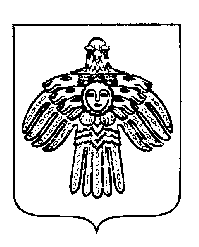 «ПЕЧОРА»  МУНИЦИПАЛЬНÖЙ  РАЙОНСААДМИНИСТРАЦИЯ РАСПОРЯЖЕНИЕТШÖКТÖМРАСПОРЯЖЕНИЕТШÖКТÖМРАСПОРЯЖЕНИЕТШÖКТÖМ«30» ноября 2017 г._г. Печора,  Республика Коми                                  № 1328-р            О внесении изменений в распоряжение администрации МР «Печора» от 19.10.2017 года № 1173-р «Об утверждении Плана мероприятий по подготовке и празднованию 100-летия Республики Коми на территории МР «Печора»Глава администрации А.М. Соснора                                                 №Наименование мероприятияСроки исполненияОтветственный исполнительОжидаемыерезультаты12345Раздел I. ОРГАНИЗАЦИОННАЯ ДЕЯТЕЛЬНОСТЬРаздел I. ОРГАНИЗАЦИОННАЯ ДЕЯТЕЛЬНОСТЬРаздел I. ОРГАНИЗАЦИОННАЯ ДЕЯТЕЛЬНОСТЬРаздел I. ОРГАНИЗАЦИОННАЯ ДЕЯТЕЛЬНОСТЬРаздел I. ОРГАНИЗАЦИОННАЯ ДЕЯТЕЛЬНОСТЬ1Утверждение состава оргкомитета  по подготовке и проведению мероприятий, посвященных празднованию 100-летия Республики Коми22 мая 2017 г.Отдел организационной работы и взаимодействия с ОМСУ поселений   администрации МР «Печора»Создание рабочего органа для решения конкретных задач и осуществления контроля их реализации в рамках Плана мероприятий по подготовке и празднованию 100-летия Республики Коми 2Создание рубрик в местных СМИ и размещение в них материалов, связанных с подготовкой празднования 100-летия Республики Коми2020-2021гг.Отдел информационно-аналитической работы и общественных связей администрации МР «Печора»Размещение в СМИ информационных материалов о ходе подготовки и проведения празднования 100-летия Республики Коми3Размещение логотипа Года добрых дел в  Республике Коми на баннерах, объектах благоустройства2017 г.Отдел городского хозяйства и благоустройства администрации МР «Печора»Привлечения жителей к благотворительности, общественным инициативам и волонтерскому движению4Обеспечение использования логотипа празднования 100-летия Республики Коми в оформлении объектов предприятий торговли и общественного питания, бюджетных и иных учреждений и предприятий,  и прилегающих к объектам территорий 2021 г.Отдел городского хозяйства и благоустройства, отдел по физкультуре и спорту, сектор потребительского рынка и развития предпринимательства администрации МР «Печора»,Управление культуры и туризма МР «Печора», Управление образования МР «Печора»Оформление учреждений и предприятий МО МР «Печора» к 100-летию Республики Коми 5Отбор и утверждение перечня приоритетных проектов, которые будут реализованы в рамках подготовки к празднованию 100-летия Республики Коми  на территории МО МР «Печора»31 мая 2017 г.Оргкомитет  по подготовке и проведению мероприятий, посвященных празднованию 100-летия Республики КомиПривлечение широкого круга участников к реализации мероприятий по подготовке и празднованию 100-летия Республики Коми 6Привлечение средств федерального, республиканского бюджета и внебюджетных источников на реализацию приоритетных проектов, реализуемых в рамках подготовки и празднования 100-летия Республики Коми 2017-2021 гг.Отдел экономики и инвестиций администрации МР «Печора», Управление культуры и туризма МР «Печора», Управление образования МР «Печора»Привлечение средств федерального, республиканского бюджета и из внебюджетных источников на подготовку и празднование 100-летия Республики Коми 7Создание  и наполнение  разделов,  посвященных 100-летию Республики Коми, на официальном сайте администрации МР «Печора», сайтах бюджетных учреждений 2017-2021гг.Отдел по работе с информационными технологи-ями, отдел информационно-аналитической работы и общественных связей,   отдел по физкультуре и спорту, сектор молодежной политики администрации МР «Печора», Управление культуры и туризма МР «Печора», Управление образования МР «Печора»Размещение информационных материалов о ходе подготовки и проведения празднования 100-летия Республики Коми8Участие в  конкурсе на соискание Гранта Главы Республики Коми для муниципальных образований городских округов и муниципальных районов в Республике Коми на право проведения мероприятий в рамках празднования Дня образования Республики Коми 2018-2021 гг.Отдел экономики и инвестиций, сектор потребительского рынка и развития предпринимательства, сектор молодежной политики, отдел по физкультуре и спорту администрации МР «Печора»Управление культуры и туризма МР «Печора», Управление образования МР «Печора»Развитие социально-экономической сферы, сохранение культурного наследия и развитие национальных традиций МР «Печора»9Подготовка и проведение мероприятий, посвященных 70-летию города Печоры2018-2019гг.Оргкомитет  по подготовке и проведению мероприятий, посвященных 70-летию города ПечорыВоспитание любви к малой родине, родному городу, культуре своего народа, чувство сопричастности к историческому прошлому и к настоящему10Подготовка и проведение празднований юбилеев населенных пунктов МР «Печора»2017-2021гг.Главы (руководители администраций) городских и сельских поселений МР «Печора»Сохранение традиций, воспитание патриотизма и любви к малой родине11Подготовка и проведение празднований 96-, 97-, 98-, 99-летия со Дня образования Республики Коми в рамках концепции  100-летия Республики Коми 2017-2020 гг.Администрация МР «Печора»Главы (руководители администраций) городских и сельских поселений МР «Печора»Создание условий и инфраструктуры, обеспечивающих сопровождение мероприятий празднования 100-летия Республики Коми 12Реализация проекта «Стильная Печора»2018-2021гг.Сектор потребительского рынка и развития предпринимательства администрации МР «Печора»Создание форменной одежды и фирменного стиля делегации МР «Печора» для участия в мероприятиях по празднованию 100-летия Республики Коми13Реализация проекта «100 добрых дел»2020-2021гг.Администрация МР «Печора»Главы (руководители администраций) городских и сельских поселений МР «Печора»Привлечение жителей МР «Печора» к реализации общественных инициатив, развития идей добровольчества, повышение социальной активности граждан14Реализация проекта «100 рекордов»2020-2021гг.Отдел по физкультуре и спорту администрации МР «Печора» Формирование реестра рекордов спортсменов МР «Печора», определение и награждение лучших спортсменов15Включение Дома культуры железнодорожников г.Печоры в единый государственный реестр объектов культурного наследия (памятников истории и культуры) народов Российской Федерации – как объект культурного наследия федерального значения2017-2021гг.Управление культуры и туризма МР «Печора»Защита, восстановление и сохранение историко-культурной среды обитания. Реализация права каждого гражданина на доступ к объектам культурного наследия16Включение зданий Кинотеатра им. М. Горького,  Дома культуры речников, ГО «Досуг» в единый государственный реестр объектов культурного наследия (памятников истории и культуры) народов Российской Федерации – как объект культурного наследия муниципального  значения2017-2021гг.Управление культуры и туризма МР «Печора»Сохранение и развитие своей культурно-исторической самобытности, защита, восстановление и сохранение историко-культурной среды обитания, источников информации о зарождении и развитии кино в Республике КомиРаздел II. СТРОИТЕЛЬСТВО, ХУДОЖЕСТВЕННО-МОНУМЕНТАЛЬНОЕ ОФОРМЛЕНИЕ, РЕКОНСТРУКЦИЯ, РЕМОНТ, БЛАГОУСТРОЙСТВО Раздел II. СТРОИТЕЛЬСТВО, ХУДОЖЕСТВЕННО-МОНУМЕНТАЛЬНОЕ ОФОРМЛЕНИЕ, РЕКОНСТРУКЦИЯ, РЕМОНТ, БЛАГОУСТРОЙСТВО Раздел II. СТРОИТЕЛЬСТВО, ХУДОЖЕСТВЕННО-МОНУМЕНТАЛЬНОЕ ОФОРМЛЕНИЕ, РЕКОНСТРУКЦИЯ, РЕМОНТ, БЛАГОУСТРОЙСТВО Раздел II. СТРОИТЕЛЬСТВО, ХУДОЖЕСТВЕННО-МОНУМЕНТАЛЬНОЕ ОФОРМЛЕНИЕ, РЕКОНСТРУКЦИЯ, РЕМОНТ, БЛАГОУСТРОЙСТВО Раздел II. СТРОИТЕЛЬСТВО, ХУДОЖЕСТВЕННО-МОНУМЕНТАЛЬНОЕ ОФОРМЛЕНИЕ, РЕКОНСТРУКЦИЯ, РЕМОНТ, БЛАГОУСТРОЙСТВО 17Приведения в порядок зданий и благоустройство территорий около зданий организаций и предприятий 2017-2018гг.Организации и предприятия,  расположенные на территории МР «Печора»Повышение уровня благоустройства, приведение в порядок фасадов зданий, малых архитектурных форм, стел, аллей 18Капитальный ремонт мемориала участникам ВОВ в п. Кожва2017 г.Администрация ГП «Кожва»Печорская городская организация ветеранов (пенсионеров)  войны, труда, Вооруженных сил и правоохранительных органов (по согласованию)Печорское ЛПУМГ «ООО Газпром трансгаз Ухта»Приведение в порядок памятников и территорий вокруг них, сохранение исторической памяти 19Реконструкция памятников участников ВОВ в населенных пунктах МР «Печора»2017 г.Администрации поселений МР «Печора», Печорская городская организация ветеранов (пенсионеров)  войны, труда, Вооруженных сил и правоохранительных органов (по согласованию), Печорское ЛПУМГ «ООО Газпром трансгаз Ухта»Приведение в порядок памятников и территорий вокруг них, сохранение исторической памяти20Благоустройство сквера на привокзальной площади в г. Печора2020 г.Отдел городского хозяйства и благоустройства администрации МР «Печора»Повышение уровня благоустройства территорий общего пользования21Обустройство и берегоукрепительные работы набережной реки Печора  2018-2021 гг.Отдел городского хозяйства и благоустройства администрации МР «Печора»МКУ «УКС»Повышение уровня благоустройства территорий общего пользования22Ремонт постамента памятника М. Горькому и фасада здания кинотеатра им. М. Горького2017-2021 гг.Отдел городского хозяйства и благоустройства администрации МР «Печора»Управление культуры и туризма МР «Печора»Создание благоприятных условий для приведения объектов внешнего благоустройства в соответствие со стандартами качества, обеспечивающими комфортные условия проживания граждан на территории ГП «Печора»23Восстановление памятника В.И. Ленину и площади Ленина2018-2021гг.Отдел городского хозяйства и благоустройства администрации МР «Печора»Повышение уровня благоустройства территорий общего пользования24Благоустройство площади Юбилейной 2018-2020 гг.Отдел городского хозяйства и благоустройства администрации МР «Печора»Создание благоприятных условий для приведения объектов внешнего благоустройства в соответствие со стандартами качества, обеспечивающими комфортные условия проживания граждан на территории ГП «Печора»25Создание фотозон, установка арт-объектов и малых архитектурных форм на территории МР «Печора»2018-2021гг.Отдел архитектуры и градостроительства администрации МР «Печора» Отдел городского хозяйства и благоустройства, сектор молодежной политики администрации МР «Печора»Управление культуры и туризма МР «Печора»Повышение туристической привлекательности МР «Печора»26Строительство объекта «Социально-культурный центр с универсальным залом на 100 мест в д. Бызовая 2018-2019 гг.Управление культуры и туризма МР «Печора»Повышение качества жизни сельского населения. Повышение доступности учреждений культуры для сельских жителей27Оборудование стоянки древнего человека в д. Бызовая2018-2020 гг.Управление культуры и туризма МР «Печора», администрация СП «Озерный»Повышение туристической привлекательности МР «Печора»28Создание социально-культурного центра на базе МОУ «СОШ им. И.Е. Кулакова» в с. Приуральское»2018-2021гг.Управление образования МР «Печора»Управление культуры и туризма МР «Печора»Создания на базе школы единого центра для творчества, спорта и отдыха, отвечающего интересам всех поколений, возрождения и развитие села29Проведение капитального ремонта здания МАДОУ «Детский сад общеразвивающего вида №26» г.Печора2018-2020гг.Управление образования МР «Печора» (по соглашению с ООО «Лукойл-Коми)Повышение качества предоставления образовательных услуг30Ремонт входной группы с устройством пандуса в здании МАДОУ «Детский сад компенсирующего  вида №35» г.Печора2017г.Управление образования МР «Печора»Повышение качества и доступности предоставления образовательных услуг.31Ограждение  территории  МАУ ДО «ДДТ» г.Печора2018-2020гг.Управление образования МР «Печора»Создание безопасных условий для обучающихся, повышение антитеррористической безопасности32Ограждение  территории  МОУ «СОШ» пгт. Кожва2018-2020гг.Управление образования МР «Печора»Создание безопасных условий для обучающихся, повышение антитеррористической безопасности33Благоустройство территорий общеобразовательных организаций в рамках реализации проекта «Моя цветущая школа»2017-2021гг.Управление образования МР «Печора»Создание комфортных условий, повышение качества предоставления образовательных услуг.34Обустройство игровой площадки для детей МДОУ «Детский сад п.Озерный» в рамках реализации проекта «Территория детского сада– место для игры»2018-2020гг.Управление образования МР «Печора»Создание условий для активной деятельности детей на прогулке, повышение рейтинга ДОО в системе образования района35Строительство универсальной спортивной площадки на территории, прилегающей к МАУ «СОК «Сияние Севера»2017-2020гг.Отдел по физкультуре и спорту администрации МР «Печора»МКУ «УКС»Привлечение населения к занятиям спортом, организация досуга детей и молодежи36Реконструкция футбольного поля городского стадиона2018-2021гг.Отдел по физкультуре и спорту администрации МР «Печора»Создание условий для развития и популяризации футбола на территории МР «Печора» 37Укрепление материально-технической базы учреждений образования, культуры, физкультуры и спорта МО МР «Печора» 2017-2021 гг.Учреждения образования, культуры, физкультуры и спорта МР «Печора» (в том числе по соглашению с ООО «Лукойл-Коми»,  филиалом «Печорская ГРЭС» АО «Интер РАО-Электрогенерация»)  Повышение качества предоставления услуг в сфере образования, культуры, физкультуры и спортаРаздел III. ИЗГОТОВЛЕНИЕ СУВЕНИРНОЙ, ПЕЧАТНОЙ, КИНО- И ВИДЕОПРОДУКЦИИ Раздел III. ИЗГОТОВЛЕНИЕ СУВЕНИРНОЙ, ПЕЧАТНОЙ, КИНО- И ВИДЕОПРОДУКЦИИ Раздел III. ИЗГОТОВЛЕНИЕ СУВЕНИРНОЙ, ПЕЧАТНОЙ, КИНО- И ВИДЕОПРОДУКЦИИ Раздел III. ИЗГОТОВЛЕНИЕ СУВЕНИРНОЙ, ПЕЧАТНОЙ, КИНО- И ВИДЕОПРОДУКЦИИ Раздел III. ИЗГОТОВЛЕНИЕ СУВЕНИРНОЙ, ПЕЧАТНОЙ, КИНО- И ВИДЕОПРОДУКЦИИ 38Изготовление сувенирной продукции для использования на мероприятиях, посвященных празднованию 100-летия Республики Коми2020-2021гг.Отдел информационно-аналитической работы и общественных связей администрации МР «Печора»Изготовление сувенирной продукции для  использования на мероприятиях, посвященных празднованию 100-летия Республики Коми39Создание перечня памятников истории и культуры МО МР «Печора»2019 г.Управление культуры и туризма  МР «Печора»Формирование банка данных о памятниках истории и культуры МО МР «Печора»40Выпуск альбома «История образования МО МР «Печора» в истории Республики»2018-2021гг.Управление образования МР «Печора»Выпуск альбома о школах и детских садах, работавших и работающих в настоящее время на территории МР «Печора»41Проведение конкурса видеороликов о Республике2021 г.Управление культуры и туризма  МР «Печора»Создание базы с видеоматериалами о Республике Коми, городе Печоре, реализация творческого потенциала 42Выпуск библиографического сборника о печорцах и заметных событиях, оставивших след в истории Республики Коми2018-2019гг.Управление культуры и туризма  МР «Печора»Выпуск библиографического сборника, распространение сборника на праздничных мероприятияхРаздел IV. ВЫСТАВОЧНАЯ, ЯРМАРОЧНАЯ ДЕЯТЕЛЬНОСТЬ Раздел IV. ВЫСТАВОЧНАЯ, ЯРМАРОЧНАЯ ДЕЯТЕЛЬНОСТЬ Раздел IV. ВЫСТАВОЧНАЯ, ЯРМАРОЧНАЯ ДЕЯТЕЛЬНОСТЬ Раздел IV. ВЫСТАВОЧНАЯ, ЯРМАРОЧНАЯ ДЕЯТЕЛЬНОСТЬ Раздел IV. ВЫСТАВОЧНАЯ, ЯРМАРОЧНАЯ ДЕЯТЕЛЬНОСТЬ 43Участие в выставке достижений и возможностей в различных отраслях хозяйства «Достояние Севера» (Коми ВДНХ) 2021 г.Отдел экономики и инвестиций администрации МР «Печора»Управление культуры и туризма МР «Печора»Демонстрация достижений отраслей народного хозяйства, культурного и туристического потенциала, достижений МО МР «Печора»44Организация выставок, приуроченных к 100-летию Республики Коми 2019-2021 гг.Управление культуры и туризма МР «Печора»Управление образования МР «Печора»Популяризация культурных достижений МР «Печора», этнографического наследия и исторического прошлого региона 45Проведение «Ярмарок выходного дня»2017-2021гг.Сектор потребительского рынка и развития предпринимательства администрации МР «Печора»Печорский межрайонный отдел сельского хозяйства и продовольствия Министерства сельского хозяйства и потребительского рынка Республики Коми (по согласованию)Продвижение продукции местных производителей в рамках проекта «Выбирай наше!»; поддержка местных производителей и насыщение рынка сельскохозяйственной продукцией собственного производства46Проведение дней коми кухни на предприятиях общественного питания«Коми кухню – в меню»2017-2021гг.19-22 августаСектор потребительского рынка и развития предпринимательства администрации МР «Печора»Поддержка национальных традиций, популяризация блюд коми кухни, использование интересных методов подачи коми блюд, использование по возможности  старинной коми посуды (бутафории) для оформления зала, использование коми элементов в спецодежде официантов и празднично оформленных меню и залов для приема посетителейРаздел V. КУЛЬТУРНО-МАССОВЫЕ, СПОРТИВНЫЕ, ЭТНОКУЛЬТУРНЫЕ И ИНЫЕ МЕРОПРИЯТИЯ Раздел V. КУЛЬТУРНО-МАССОВЫЕ, СПОРТИВНЫЕ, ЭТНОКУЛЬТУРНЫЕ И ИНЫЕ МЕРОПРИЯТИЯ Раздел V. КУЛЬТУРНО-МАССОВЫЕ, СПОРТИВНЫЕ, ЭТНОКУЛЬТУРНЫЕ И ИНЫЕ МЕРОПРИЯТИЯ Раздел V. КУЛЬТУРНО-МАССОВЫЕ, СПОРТИВНЫЕ, ЭТНОКУЛЬТУРНЫЕ И ИНЫЕ МЕРОПРИЯТИЯ Раздел V. КУЛЬТУРНО-МАССОВЫЕ, СПОРТИВНЫЕ, ЭТНОКУЛЬТУРНЫЕ И ИНЫЕ МЕРОПРИЯТИЯ 47Проведение муниципального конкурса «Лучшее подворье» среди поселений МР «Печора»2017-2021гг.Отдел организационной работы и взаимодействия с ОМСУ поселений администрации МР «Печора» Главы (руководители администраций) городских и сельских поселений МР «Печора»Благоустройство населенных пунктов, активизация жителей, популяризация сельского хозяйства48Проведение юбилейного гастрономического фестиваля «Черинянь гаж» (10 лет)2017-2021гг.Управление культуры и туризма МР «Печора»Развитие культурно-этнографического, событийного и гастрономического туризма на территории МР «Печора»49Проведение культурно-образовательной акции «Ночь искусств» 2017-2021 г.Управление культуры и туризма МР «Печора»Познакомить жителей с лучшими творческими коллективами города и района, вдохновить жителей найти свою творческую нишу в многообразии возможностей, которые открывает город50Проведение мероприятий в рамках «Недели молодежи» «Республика Коми – это ТЫ!2017-2021гг.Сектор молодежной политики администрации МР «Печора»Патриотическое, эстетическое и духовное воспитание молодежи; повышение творческой активности молодежи; создание условий для реализации творческого потенциала молодежи51Проведение открытого республиканского кубка юмора «Марья Моль» 2017-2021гг.Сектор молодежной политики администрации МР «Печора»Выявление и поддержка талантливых авторов и исполнителей в командах КВН52Проведение межрайонного спортивно-творческого фестиваля работающей молодежи «Печорские игрища» 2017-2021гг.Сектор молодежной политики администрации МР «Печора»Выявление и поддержка активных представителей работающей молодежи, поддержка деятельности молодежных организаций на предприятиях, организация положительного вида досуга.   53Проведение мероприятий в рамках Дня коми письменности2017-2021гг.Управление культуры и туризма МР «Печора»,  Управление образования МР «Печора»Формирование доброжелательного отношения к коми культуре, языку54Проведение в общеобразовательных организациях МР «Печора» конкурса сочинений «Милая сердцу Родина»2019-2020гг.Управление образования МР «Печора»Возрождение традиций написания сочинения как самостоятельной творческой работы. Выявление литературно одарённых учащихся, способных творчески мыслить.55Проведение в общеобразовательных организациях МР «Печора» конкурса чтецов «Мой коми край неповторимый»2020-2021гг.Управление образования МР «Печора»Развитие патриотических чувств, ответственности подростков перед своей Родиной. Выявление литературно одарённых учащихся.56Проведение детского фестиваля коми народного творчества «Земля моя Коми»2020-2021гг.Управление образования МР «Печора»Сохранение и развитие традиций самобытной коми культуры, приобщение учащихся к духовным, культурным традициям и ценностям коми народа, воспитание чувства уважения и бережного отношения к национальной культуре, народным традициям, обычаям, обрядам.57Организация и проведение торжественных и праздничных мероприятий, посвященных 100-летию Республики Коми (праздничный концерт, театрализованные представления, конференции, конкурсы, постановки) 2021 г.Оргкомитет  по подготовке и проведению мероприятий, посвященных празднованию 100-летия Республики КомиФормирование гармонично развитой личности. Создание условий для развития духовности и культуры жителей МР «Печора», поддержание традиционных и создание новых культурных ценностей Республики Коми 58Проведение фестиваля национальных видов спорта «Северный богатырь»2017-2021гг.Отдел по физкультуре и спорту администрации МР «Печора»Популяризация национальных видов спорта, формирование здорового образа жизни59Проведение Дня физкультурника2017-2021гг.Отдел по физкультуре и спорту администрации МР «Печора»Управление образования МР «Печора»Привлечение населения к регулярным занятиям спортом, повышение спортивного мастерства спортсменов60Проведение  детского велофестиваля «Августин»2017-2021гг.Отдел по физкультуре и спорту администрации МР «Печора»Популяризация велоспорта, привлечение подрастающего поколения к регулярным занятиям спортом61Проведение легкоатлетического марафона «Золотая СТОметровка»2021 г.Отдел по физкультуре и спорту администрации МР «Печора»Привлечение населения к массовым занятиям физкультурой и спортом62Участие в круглогодичной Спартакиаде школьников «За здоровую республику Коми в XXI веке»2017-2021гг.Управление образования МР «Печора»Формирование здорового образа жизни